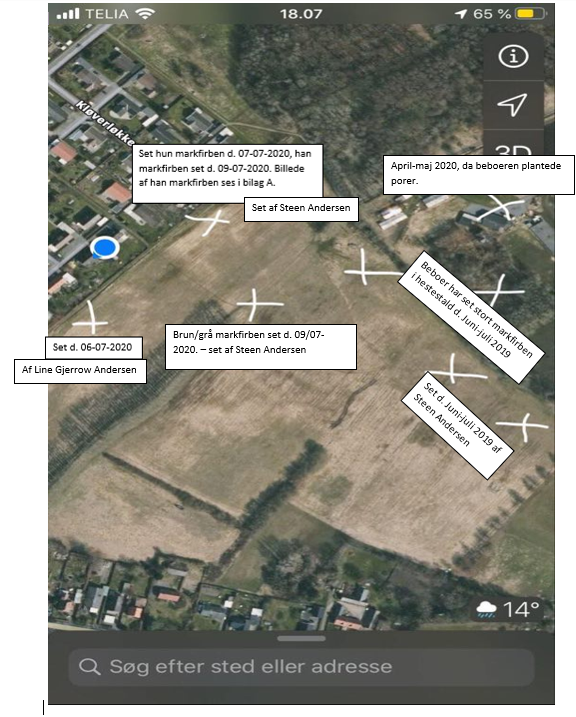 Bilag A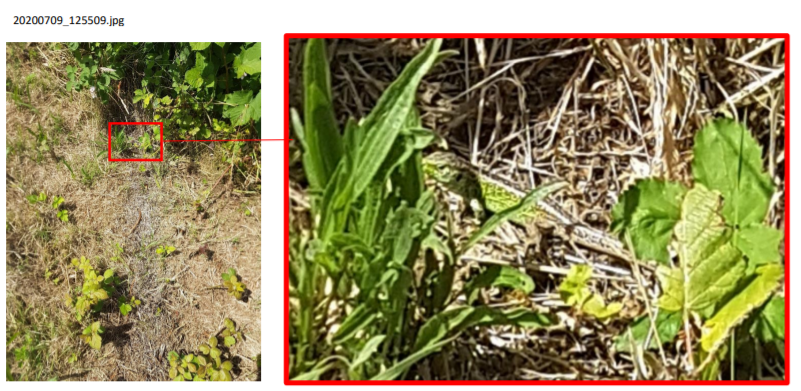 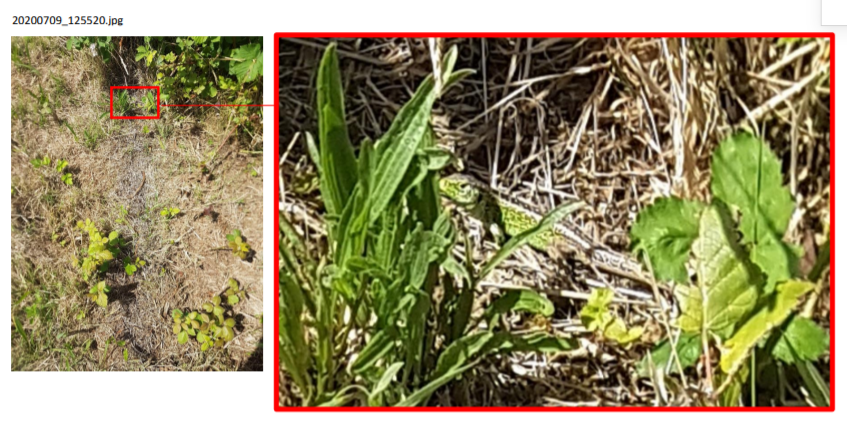 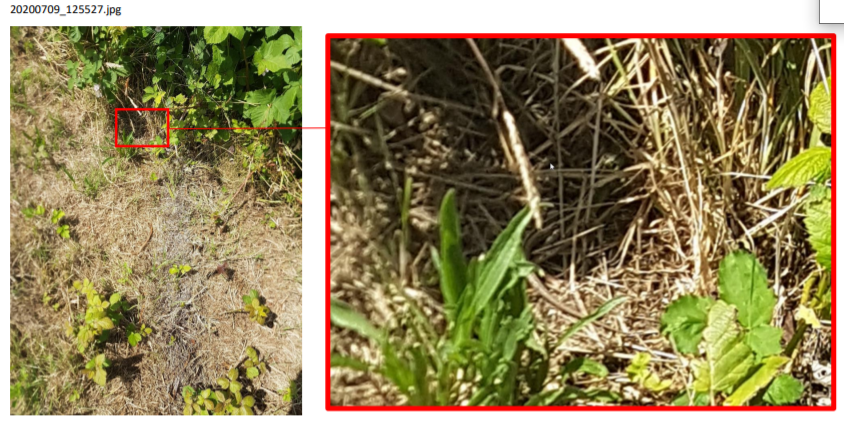 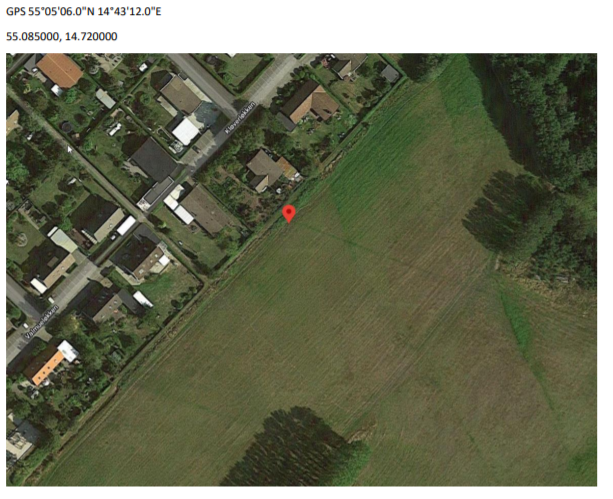 Bilag B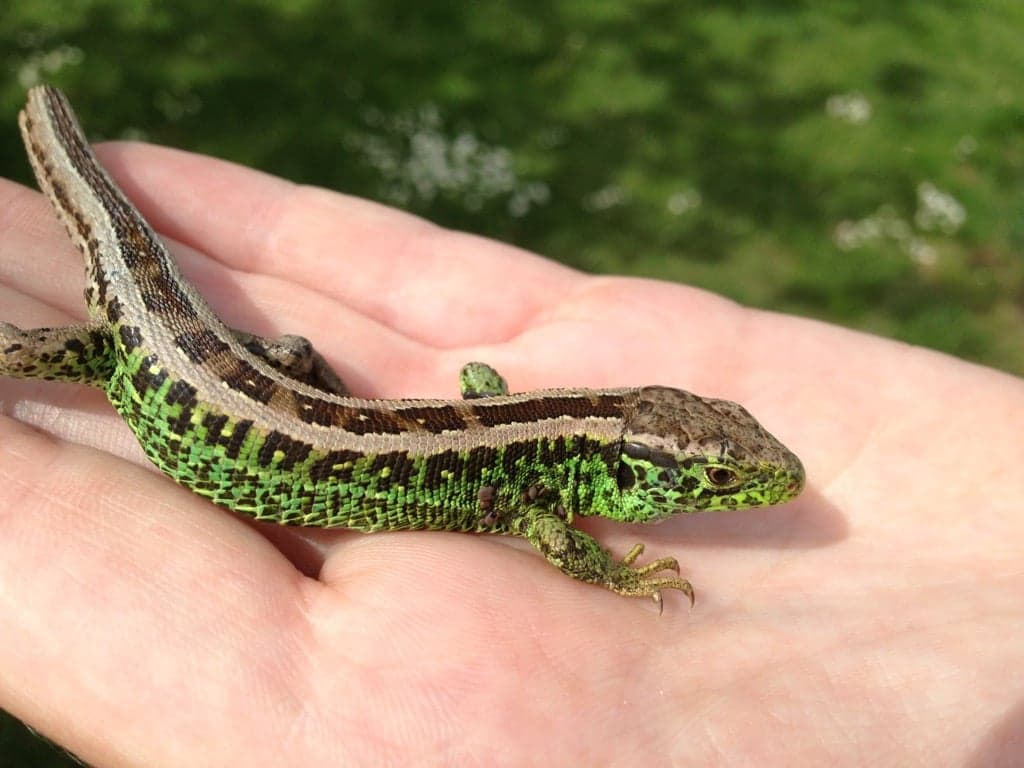 Valmueløkken 13’s kat har indsamlet denne d. 24 maj 2018.